附件安阳市科学技术进步奖候选项目 提名推荐条件1. 技术开发类项目2. 技术发明类项目3、 社会公益类项目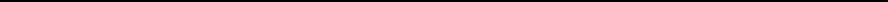 4、 自然科学类项目5、 软科学类项目等级主要科技创新支撑材料近三年直接经济 效益一等奖发明专利2件，或实用新型专利4件，或行业标准1项，或软件著作权4项，  或国家Ⅲ类以上新药证书1项，或省审  (认定)以上植物新品种权1项并取得   植物新品种权保护，或动植物行业以上  标准1项，或三类以上新兽药证书1项， 或获得行业准入资质1项，或发表论文  中有2篇在JCR3区(SCI论文)以上，  或核心期刊发表文章6篇。6000万元。附支持 数据成立的旁证材料，如：审计报 告，税务证明，财 务证明，测算分析 报告，行业主管部 门出具的证明。二等奖发明专利1件，或实用新型专利2件， 或地方标准、规程1项，或软件著作权 2项，或发表论文中有2篇在JCR 4区 (SCI论文)以上，或核心期刊发表文 章 3 篇 。800万元。附支持 数据成立的旁证  材 料 。三等奖实用新型专利1件，或发表论文1篇， 或规范、规程1项。100万元。附支持 数据成立的旁证  材 料 。等级主要技术发明支撑材料近三年直接经济效 益一等奖发明专利1件，或实用新型专利2件， 或软件著作权2项，或省审(认定) 以上植物新品种权1项并取得植物   新品种权保护。6000万元。附支持数  据成立的旁证材料， 如：审计报告，税务  证明，财务证明，测  算分析报告，行业主  管部门出具的证明。二等奖发明专利1件，或实用新型专利1件， 或软件著作权1项。800万元。附支持数  据成立的旁证材料。三等奖发明专利1件。100万元。附支持数  据成立的旁证材料。等级主要科技创新支撑材料社会效益一等奖发明专利2件，或实用新型专利4件， 或国家(行业)标准1项，或国家临  床诊断与治疗标准1项，或发表论文  中有1篇在JCR 2区以上(SCI论  文),或发表中华系列(中华医学会  主办)核心期刊文章2篇，或核心期  刊发表文章4篇。已在全省范围内推广应用，并产生了显 著的社会和经济效益 。二等奖发明专利1件，或实用新型专利2件， 或发表论文中有1篇在JCR3区(SCI  论文)以上，或发表中华系列核心期  刊文章1篇，或核心期刊发表文章2  篇 。已在全市范围内推 广应用。三等奖实用新型专利1件，或发表论文1篇。已在县区范围内推 广应用。等级重要科学发现支撑材料一等奖研究水平处于国内领先，发表论文中有1篇在JCR 2区以 上(SCI论文)。二等奖发表论文中有2篇在JCR 3区以上(SCI论文)三等奖发表论文中有1篇在JCR 3区以上(SCI论文)等级主要创新点支撑材料社会效益二等奖核心期刊上发表相关论文、出版 专著2篇(部)以上。研究成果被市委、市政 府的文件采纳、推广2 年以上。三等奖核心期刊上发表相关论文、出版 专著1篇(部)以上。研究成果被市直部门或 以上单位的重要文件采 纳、推广2年以上。